Swanshurst School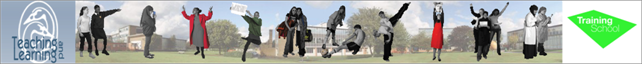 Name:Job Title:	Teacher of Design TechnologyJob Description effective from: January 2018 FocusThe learning of students in classes taught and in the tutor groupJob PurposeTo ensure that students taught make progress equivalent to or better than expected on the basis of prior attainment dataTo ensure that students’ progress is monitored and that appropriate measures are taken to address underachievement of groups and individualsTo ensure that work with students underpins and promotes the school’s ethos and values and reflects the ‘Every Child Matters’ prioritiesTo ensure that within classes each student has an appropriate personalised curriculum enabling progression from year to yearTo ensure effective learning takes place through consistent, high quality teaching and innovative practice with respect to pedagogyTo contribute to curriculum review to ensure it remains relevant in our changing worldTo demonstrate a commitment to subject and tutor teams and contribute to the team effortTo demonstrate an understanding of, and commitment to the contribution of the curriculum and tutor teams to the work of the whole school Accountable forThe performance of students taught, collectively and individually, reaching or exceeding expectation based on prior attainment and predictive dataCare and guidance of tutor groupPromoting and safeguarding the welfare of children he/she is responsible for, or comes into contact withTo ensure that the register is marked punctually and kept up to date as required by the law.  All absence should be accounted for by notes from parents or guardians and any problems reported to the Head of the School or delegate.TasksStudent ProgressAssess progress of students according to school and curriculum team policy, keeping records, providing regular feedback and encouraging students to take responsibility for their own learningSubmit assessments to school secure zone, meeting deadlines in school calendarComplete students’ reports for parents meeting deadlines in school calendar, ensuring they provide an accurate record of the progress of each individual and meeting high quality standardsTo ensure that the register is marked punctually and kept up to date as required by the law.  All absence should be accounted for by notes from parents or guardians and any problems reported to the Head of the School or delegate.Analyse progress of individuals and groups to identify underperformance and remedy itMonitor students’ progress in terms of personal development and instigate measures to address any identified concernsCommunicate particular concerns to subject leader /  head of year and, when necessary, parents and carersAttitudes to LearningEstablish a learning culture, encouraging students to understand that learning is a lifelong process and to take responsibility for their own learningEstablish high expectations in terms of attendance, punctuality, behaviour and performanceHighlight positive performance, recognise and reward students appropriately through the schools rewards and awards systemsComplete registers every lesson, monitor attendance and punctuality of groups and individuals and take appropriate action to address any issuesUtilise appropriate behaviour management strategies in lessons, following up any behaviour issues with students Follow school referral guidelines to ensure that subject leader/ head of year  and other senior staff are informed or involved as appropriateIdentify underperformance and establish underlying causes  Instigate measures to address the causes of identified underperformance and monitor the effectiveness of those measuresPromote positive attitudes to learning through curriculum delivery, display and all contacts with studentsParticipate in opinion and attitude surveys and other means of ensuring that students have an effective voice with respect to their learningTo contribute and assist as required to keep up to date the pupil records for each pupil in the form.Ethos and ValuesReflect and promote the school’s ethos and values and the ‘Every Child Matters’ priorities through all work with students, both formal and informalTeaching and LearningPlan lessons and sequences of lessons, ensuring learning is personalised to meet  individual learning needsUtilise a range of appropriate teaching strategies to ensure that lessons have pace and variety Ensure that teaching reflects the diversity of backgrounds of students and promotes mutual respectEnsure that teaching caters for the full range of learning styles of studentsEnsure that assessment and attainment data informs teaching and that students understand how to improve and make progressTake responsibility for personal continuing professional development to ensure that knowledge and skills are kept up to date with respect to subject(s), pedagogy and curriculum developments plus wider school, local and national issueCurriculum and PedagogyContribute to the development of the curriculum, programmes of study and schemes of work for both curriculum and pastoral teamsContribute to regular curriculum review to help maintain a relevant, stimulating and innovative curriculum provision Contribute to the sharing of good practice and innovationSelf-evaluationParticipate in lesson observation and other measures to monitor delivery of learning outcomes and quality of teaching and implement measures to address any improvement issues identifiedParticipate in the performance management process, identifying personal professional development priorities which will impact on students’ learningContribute to team review and evaluation and resulting development of the School Improvement PlanContribute to self-evaluation data for internal school purposes and for external inspectionWhole SchoolHave a working knowledge of teachers’ professional duties and legal liabilitiesRepresent the school in a manner consistent with its ethos and valuesContribute to the whole school team effort to ensure that the school is a positive learning environment, respected by students and all usersMaintain high professional standards throughout the school, contributing to the whole school drive for identification with the school’s values and continuous improvement Contribute to whole school policy and practice development through team meetings, communication routes and consultative proceduresTo undertake any additional duties and responsibilities as may reasonably requested by the Headteacher.Conditions of EmploymentThe above responsibilities are in accordance with the requirements of the Education Act 2002 and statutory Orders in terms of duties and working time , also any local agreements, local authority circulars and guidelines giving interpretations of teachers’ conditions of employmentSpecial ConditionsA teacher on the main pay scale shall meet the performance standards as specified in the School Teachers’ Pay and Conditions documentA teacher on the upper pay scale shall, in addition, meet the performance post threshold standards as specified in the School Teachers’ Pay and Conditions Document and make a substantial and sustained contribution to the school and demonstrate that they have ‘grown professionally by developing teaching expertise.The duties required of a teacher under this job description shall be such as require the exercise of a teachers’ professional skill and judgement
Review and AmendmentThis job description may be amended at any time following discussion between the head teacher and member of staff.Line Management - Responsibility to:Required by the School Teachers Pay and Conditions Document to carry out the professional duties of a teacher under the reasonable direction of the Headteacher to the school and to report for the purpose of day to day line Management to Subject Leader and Head of YearResponsible for the management, direction and supervision as appropriate of designated employees in the classroom and other people as specified by the Headteacher.	Job Description issued by:					___________________________________ Date:						(Signature of Head Teacher)	Copy received by:		___________________________________ Date:						(Signature of Teacher)CLOSING DATE FOR APPLICATIONS:  12PM Friday 24th November 2017